Стратегия долгосрочного развития пенсионной системы Российской Федерации.Общая информация об отраслевом документе стратегического планирования Российской Федерации по вопросам, находящимся в ведении Правительства Российской Федерации (далее – отраслевой документ стратегического планирования)2. Аналитическая справка о реализации отраслевого документа стратегического планирования1 Дается оценка достаточности и эффективности регулирующих соответствующую сферу
или отрасль экономики нормативных правовых актов и международных соглашений. В отношении мер, оказавших значимое положительное влияние на сферу или отрасль экономики в целом, приводится описание их влияния.При выявлении мер, оказавших значимое отрицательное влияние на сферу или отрасль экономики в целом, приводится описание этого влияния, при этом в пункте 3.2 настоящей формы указываются предложения по его предотвращению в дальнейшем. 3. Анализ факторов, повлиявших на ход реализации отраслевого документа стратегического планирования4. Предложения о необходимости корректировки отраслевого документа стратегического планирования2 Указываются факторы, последствия которых окажут негативное или позитивное влияние
на сферу или отрасль экономики, с характеристикой их влияния. В качестве характеристики влияния фактора указывается «негативное/позитивное»5. Сведения о достижении целевых значений показателей за отчетный период 3  Каждый показатель указывается в отдельной строке.4 При наличии утвержденного планового значения показателя на отчетный год в отраслевом документе стратегического планирования.5 Заполняется в соответствии с динамикой относительно предыдущего года (с точки зрения достижения целевого значения показателя): улучшение ситуации в отрасли по сравнению с предыдущим годом;ситуация не изменилась; ухудшение ситуации по сравнению с предыдущим годом.6. Данные об использованных бюджетных ассигнованиях на реализацию мероприятий государственных программ Российской Федерации, обеспечивающих реализацию отраслевого документа стратегического планирования6 Указываются все госпрограммы, механизмы которых используются для реализации отраслевого документа стратегического планирования. В случае, когда госпрограмма полностью направлена на реализацию отраслевого документа стратегического планирования, разбивка на подпрограммы/ФЦП не требуется. При этом в столбце 3 указывается общий объем средств федерального бюджета в рамках госпрограммы.В случае, когда на реализацию отраслевого документа стратегического планирования направлены только отдельные подпрограммы/ФЦП или отдельные основные мероприятия госпрограммы/мероприятия ФЦП, в столбце 3 приводится соответствующий объем бюджетных ассигнований. 7. Данные об объемах привлеченного внебюджетного финансирования,в том числе на принципах государственно-частного партнерства, в рамках реализации отраслевого документа стратегического планирования7 В качестве источника информации может быть использована информация официальных статистических ведомств Российской Федерации, ведомственная статистика либо иная статистическая информация с указанием источника информации. 8 К внебюджетным инвестициям относятся: собственные средства, кредиты банков, заемные средства других организаций, иностранные инвестиции, средства внебюджетных фондов, средства организаций и населения, средства вышестоящих организаций, средства от выпуска корпоративных облигаций, средства от эмиссий акций, направленные на развитие соответствующей сферы или отрасли экономики.№ п/пСодержание раздела1.11 Наименование отраслевого документа стратегического планирования:1Стратегия долгосрочного развития пенсионнойсистемы Российской Федерации1(указывается наименование)1.2Реквизиты акта, которым утвержден отраслевой документ стратегического планирования:Распоряжение Правительства Российской Федерацииот 25 декабря 2012 г. № 2524-р(указываются полное название, номер и дата акта) 11.3Федеральный орган исполнительной власти (далее – разработчик):1Минсиетсов труда и социальной защиты Российской Федерации                                                                                                                  Министерство труда и социальной защиты Российской Федерации (Минтруд России)11.4Федеральные органы исполнительной власти – соисполнители:1                                                     -                                                             1(указываются полное и краткое наименования)1.5Отчетный год, за который представляется доклад о реализации отраслевого документа стратегического планирования: 12016220112018 г.№ п/пСодержание раздела2.1Описание динамики показателей отраслевого документа стратегического планирования, отраженных в пункте 5 настоящей формы: Положительная динамика показателя среднегодового размера пенсии1(представляются описания изменений показателей)2.2Оценка эффективности действующих мер государственного регулирования
в описываемой сфере или отрасли экономики1:1                                                    -                                                              1(указывается перечень мер с характеристикой их влияния)2.3Итоги реализации мероприятий, предусмотренных отраслевым документом стратегического планирования в отчетном году (при наличии таких мероприятий):С 1 января 2018 г. вступил в силу Федеральный закон от 28 декабря 2017 г. № 420-ФЗ "О приостановлении действия отдельных положений Федерального закона "О страховых пенсиях", внесении изменений в отдельные законодательные акты Российской Федерации и особенностях увеличения страховой пенсии и фиксированной выплаты к страховой пенсии" (далее - Федеральный закон № 420-ФЗ), который предусматривает приостановление до 1 января 2019 г. действия положений отдельных законодательных актов Российской Федерации в части индексации страховых пенсий и фиксированной выплаты к страховой пенсии неработающих пенсионеров по индексу роста потребительских цен за прошедший год и утверждает размер индексации, превышающий инфляцию за 2017 год (2,5 процента).За отчетный период проведены следующие мероприятия.1) С 1 января 2018 года в соответствии со статьей 5 Федерального закона № 420-ФЗ стоимость одного пенсионного коэффициента была увеличена на коэффициент, равный 1,037, и установлена в размере 81 рубль 49 копеек. В связи с увеличением стоимости одного пенсионного коэффициента проведена корректировка размера страховых пенсий неработающих пенсионеров.С 1 января 2018 года в соответствии со статьей 4 Федерального закона 
№ 420-ФЗ установлен размер фиксированной выплаты к страховой пенсии в сумме 4 982 рубля 90 копеек в месяц, в результате проиндексированы размеры фиксированной выплаты к страховой пенсии с учетом повышения к фиксированной выплате неработающим пенсионерам на 3,7 процента.2) С 1 апреля 2018 года в соответствии с постановлением Правительства Российской Федерации от 20 марта 2018 г. № 302 "Об утверждении коэффициента индексации с 1 апреля 2018 г. социальных пенсий" осуществлена индексация на 2,9% (исходя из темпов роста ПМП в Российской Федерации за 2017 год) пенсий по государственному пенсионному обеспечению, в том числе социальных пенсий и других выплат, размер увеличения которых зависит от роста социальных пенсий. 3) С 1 августа 2018 года осуществлен перерасчет страховых пенсий на основании поступивших в 2017 году за застрахованное лицо страховых взносов, не учтенных при назначении пенсии, или корректировке размеров пенсий на основании данных индивидуального (персонифицированного) учета. Рост страховых пенсий за 2018 год составил 3,2% к уровню 2017 года.Принят Федеральный закон от 3 октября 2018 г. № 350-ФЗ «О внесении изменений в отдельные законодательные акты Российской Федерации по вопросам назначения и выплаты пенсий».Предложенные Федеральным законом изменения в пенсионной системе позволят обеспечить устойчивый, опережающий рост уровень доходов пенсионеров за счет ежегодной индексации пенсий существенно выше инфляции.С 1 января 2019 года страховые пенсии (включая фиксированную выплату) неработающих пенсионеров увеличены на 7,05%, что значительно превышает фактический уровень инфляции за 2018 год (4,3%). Таким образом, с 1 января 2019 г. стоимость одного пенсионного коэффициента составила 87 руб. 24 коп, а размер фиксированной выплаты к страховой пенсии по старости (без учета соответствующих повышений) установлен в сумме 5334 руб. 19 коп. В итоге, поскольку средний размер пенсии неработающих пенсионеров в 2018 году составлял 14,4 тыс. рублей, в результате индексации с 1 января 2019 г. пенсии в среднем увеличились примерно на тысячу рублей.В целом, в предстоящие шесть лет обеспечена возможность ежегодного увеличения пенсии по старости для неработающих пенсионеров в среднем на 1 тысячу рублей. В результате это даст возможность в 2024 году выйти на средний уровень пенсий для неработающих пенсионеров в 20 тысяч рублей в месяц (по сравнению с уровнем 2018 года – 14 144 рубля). В дальнейшем, уже за горизонтом 2024 года, изменения в пенсионной системе позволят сформировать прочную основу для стабильного ежегодного увеличения страховых пенсий выше инфляции. (представляется перечень мероприятий с указанием достигнутых результатов
«мероприятие выполнено/не выполнено/частично выполнено»)№ п/пСодержание раздела3.1Факторы, повлекшие полное или частичное неисполнение мероприятий
и (или) недостижение целевых показателей (при наличии):1                                                  -                                                                1(указывается перечень факторов)3.2Предложения по совершенствованию мер государственного регулирования в рассматриваемой отрасли:1                                                 -                                                                 1(указывается перечень мероприятий)№ п/пСодержание раздела4.1Перечень факторов, последствия которых окажут значительное влияние на сферы или отрасли экономики 2:1                                                 -                                                                 1(указывается перечень факторов с характеристикой их влияния)4.2Предложения по корректировке содержания отраслевого документа стратегического планирования (при необходимости):1                                                 -                                                                1(указываются предложения по корректировке и/или уточнению)4.3Предложения по корректировке мероприятий отраслевого документа стратегического планирования (при необходимости):1                                                   -                                                               1(указываются предложения по корректировке и/или уточнению)4.4Предложения по корректировке показателей отраслевого документа стратегического планирования и (или) их значений (при необходимости):1                                                   -                                                               1(указываются предложения по корректировке и (или) уточнению)№ п/п Показатели отрасли/сферы3Предыдущий год 2017Отчетный год2018Отчетный год2018Характеристика показателя5№ п/п Показатели отрасли/сферы3Предыдущий год 2017План4ФактХарактеристика показателя55.1Среднегодовой размер пенсии, рублей12 891,38 13356,41 № п/пНаименование государственной программы Российской Федерации (госпрограммы), федеральной целевой программы (ФЦП) либо
их составляющих6Объем бюджетных ассигнований, выделенных
в отчетном году на реализацию отраслевого документа стратегического планирования1236.1Наименование госпрограммы:                                       -                                     1(указывается наименование)-6.1.1Наименование подпрограммы/ФЦП госпрограммы:                                       -                                     1(указывается наименование)-6.1.1.1Наименование основного мероприятия подпрограммы госпрограммы/мероприятия в рамках ФЦП:                                       -                                     1(указывается наименование)-№ п/пНаименование направления Объем внебюджетного финансированияИсточник информации77.1Внебюджетные средства в рамках государственных программ Российской Федерации --7.2Внебюджетные средства в рамках механизма государственно-частного партнерства, в том числе в разрезе проектов, реализуемых на:--7.2.1Федеральном уровне--7.2.2Региональном уровне--7.2.3Муниципальном уровне--7.3Внебюджетные инвестиции8--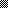 